Об утверждении административного регламента по предоставлению муниципальной услуги «Подготовка проекта внесения изменений в генеральный план Аксаринского сельского поселения»В соответствии с Федеральными законами от 06 октября 2003 года № 131-ФЗ «Об общих принципах организации местного самоуправления в Российской Федерации», от 27.07.2010 года № 210-ФЗ «Об организации предоставления государственных и муниципальных услуг», Уставом Аксаринского сельского поселения и в целях повышения качества предоставления муниципальной услуги администрация Аксаринского сельского поселения п о с т а н о в л я е т:1. Утвердить прилагаемый административный регламент по предоставлению муниципальной услуги: «Подготовка проекта внесения изменений в генеральный план Аксаринского сельского поселения».2. Постановление вступает в силу после его официального опубликования.УТВЕРЖДЕНпостановлением администрации Аксаринского сельского поселения от 2020 №  АДМИНИСТРАТИВНЫЙ РЕГЛАМЕНТпо предоставлению муниципальной услуги «Подготовка проекта внесения изменений в генеральный план Аксаринского сельского поселения»1. Общие положения1.1. Предмет регулирования регламентаАдминистративный регламент по предоставлению муниципальной услуги по подготовке проекта внесения изменений в генеральный план Аксаринского сельского поселения (далее - административный регламент) разработан в целях повышения качества исполнения и доступности результатов предоставления муниципальной услуги и определяет сроки, последовательность и порядок взаимодействия Администрации поселения с заявителями.1.2.Круг заявителейЗаявителями, имеющими право на получение муниципальной услуги, являются заинтересованные физические и юридические лица (далее - заявители), обратившиеся в инициативном порядке с предложением внесения изменений в генеральный план Аксаринского сельского поселения.1.3. Требования к порядку информирования о предоставлении муниципальной услуги1.3.1. Информация о порядке и сроках предоставления муниципальной услуги является открытой и общедоступной. Сведения о местах нахождения и графике работы органов, предоставляющих муниципальную услугу, организациях, участвующих в предоставлении муниципальной услуги:Информация об адресах, контактных телефонах, адресах электронной почты администрации Аксаринского сельского поселения Мариинско-Посадского района Чувашской Республики (далее – администрация), предоставляющих муниципальную услугу, содержится в приложении 1 к настоящему Административному регламенту.Сведения о местах нахождения и графиках работы, контактных телефонах, адресах электронной почты органа местного самоуправления, предоставляющего муниципальную услугу, размещаются на информационных стендах в зданиях администрации Аксаринского сельского поселения Мариинско-Посадского района Чувашской Республики, в средствах массовой информации (далее - СМИ), на официальном сайте органа местного самоуправления, на Портале органов власти Чувашской Республики в информационно-телекоммуникационной сети «Интернет» (далее - официальный сайт органа местного самоуправления), в федеральной государственной информационной системе «Единый портал государственных и муниципальных услуг (функций)» www.gosuslugi.ru (далее - Единый портал).Прием и информирование заинтересованных лиц по вопросам предоставления муниципальной услуги осуществляется администрацией Аксаринского сельского поселения Мариинско-Посадского района Чувашской Республики (далее – администрация).В соответствии с соглашением о взаимодействии между администрацией и автономного учреждения "Многофункциональный центр предоставления государственных и муниципальных услуг" муниципального образования Мариинско-Посадского района Чувашской Республики (далее - соглашение) информацию по вопросам предоставления муниципальной услуги заинтересованные лица могут получить также через многофункциональные центры предоставления государственных и муниципальных услуг (далее – АУ «МФЦ»).Сведения о местах нахождения АУ «МФЦ», контактных телефонах для справок размещаются на информационных стендах в местах предоставления муниципальной услуги, в информационно-телекоммуникационной сети «Интернет».1.3.2. Для получения информации о процедуре предоставления муниципальной услуги заинтересованное лицо вправе обратиться:в устной форме в администрацию или в соответствии с соглашением в МФЦ;по телефону в администрацию или в соответствии с соглашением в МФЦ;в письменной форме или в форме электронного документа в администрацию или в соответствии с соглашением в МФЦ;через официальный сайт в информационно-телекоммуникационной сети «Интернет» Аксаринского сельского поселения, Единый портал государственных и муниципальных услуг.Основными требованиями к информированию заинтересованных лиц о процедуре предоставления муниципальной услуги являются:достоверность и полнота информирования о процедуре;четкость в изложении информации о процедуре;наглядность форм предоставляемой информации;удобство и доступность получения информации о процедуре;корректность и тактичность в процессе информирования о процедуре.Информирование заинтересованных лиц организуется индивидуально или публично. Форма информирования может быть устной или письменной в зависимости от формы обращения заинтересованных лиц или их уполномоченных представителей.1.3.3. Публичное устное информированиеПубличное устное информирование осуществляется с привлечением СМИ.1.3.4. Публичное письменное информированиеПубличное письменное информирование осуществляется путем публикации информационных материалов в СМИ, размещения на официальном сайте в сети «Интернет» Аксаринского сельского поселения, АУ «МФЦ», Едином портале государственных и муниципальных услуг, использования информационных стендов, размещенных в помещениях администрации поселения, организаций, участвующих в предоставлении муниципальной услуги.Информационные стенды оборудуются в доступном для получения информации помещении. На информационных стендах и официальных сайтах в сети «Интернет» содержится следующая обязательная информация:- полное наименование администрации, предоставляющей муниципальную услугу;- почтовый адрес, адреса электронной почты и официального сайта в сети «Интернет», контактные телефоны, график работы, фамилии, имена, отчества и должности специалистов, осуществляющих прием и консультирование заинтересованных лиц;- формы и образцы заполнения заявления о предоставлении муниципальной услуги;- рекомендации по заполнению заявления о предоставлении муниципальной услуги;- перечень документов, необходимых для предоставления муниципальной услуги;- порядок предоставления муниципальной услуги, в том числе в электронной форме;- перечень оснований для отказа в предоставлении муниципальной услуги;- извлечения из законодательных и иных нормативных правовых актов, содержащих нормы, регулирующие предоставление муниципальной услуги;- перечень наиболее часто задаваемых заявителями вопросов и ответов на них;- порядок обжалования решений и действий (бездействия) органа местного самоуправления, должностных лиц органа местного самоуправления, муниципальных служащих, предоставляющих муниципальную услугу.Тексты материалов печатаются удобным для чтения шрифтом, без исправлений, наиболее важные места выделяются полужирным шрифтом или подчеркиваются.На Едином портале государственных и муниципальных услуг размещается следующая информация:- наименование муниципальной услуги;- уникальный реестровый номер муниципальной услуги и дата размещения сведений о ней в федеральной государственной информационной системе «Федеральный реестр государственных и муниципальных услуг (функций)»;- наименование органа местного самоуправления, предоставляющего муниципальную услугу;- наименование федеральных органов исполнительной власти, органов государственных внебюджетных фондов, органов исполнительной власти Чувашской Республики, органов местного самоуправления, учреждений (организаций), участвующих в предоставлении муниципальной услуги;- перечень нормативных правовых актов, непосредственно регулирующих предоставление муниципальной услуги;- способы предоставления муниципальной услуги;- описание результата предоставления муниципальной услуги;- категория заявителей, которым предоставляется муниципальная услуга;- сведения о местах, в которых можно получить информацию о правилах предоставления муниципальной услуги, в том числе телефоны администрации и организаций;- срок предоставления муниципальной услуги (в том числе с учетом необходимости обращения в органы, учреждения и организации, участвующие в предоставлении муниципальной услуги) и срок выдачи (направления) документов, являющихся результатом предоставления услуги;- срок, в течение которого заявление о предоставлении муниципальной услуги должно быть зарегистрировано;- максимальный срок ожидания в очереди при подаче заявления о предоставлении муниципальной услуги лично;- основания для отказа в предоставлении муниципальной услуги;- документы, подлежащие обязательному представлению заявителем для получения муниципальной услуги, способы получения этих документов заявителем и порядок их представления с указанием услуг, в результате предоставления которых могут быть получены такие документы;- документы, необходимые для предоставления муниципальной услуги и находящиеся в распоряжении федеральных органов исполнительной власти, органов государственных внебюджетных фондов, органов исполнительной власти Чувашской Республики, органов местного самоуправления, участвующих в предоставлении муниципальной услуги, которые заявитель вправе представить для получения муниципальной услуги по собственной инициативе, способы получения этих документов заявителем и порядок их представления с указанием услуг, в результате предоставления которых могут быть получены такие документы;- формы заявлений о предоставлении муниципальной услуги и иных документов, заполнение которых заявителем необходимо для обращения за получением муниципальной услуги в электронной форме;- сведения о безвозмездности предоставления муниципальной услуги;- сведения о допустимости (возможности) и порядке досудебного (внесудебного) обжалования решений и действий (бездействия) органа власти, предоставляющего муниципальную услугу.- информация о внутриведомственных и межведомственных административных процедурах, подлежащих выполнению органом, предоставляющим муниципальную услугу, в том числе информацию о промежуточных и окончательных сроках таких административных процедур.1.3.5. Индивидуальное устное информирование о порядке предоставления муниципальной услуги осуществляется специалистом администрации либо в соответствии с соглашением специалистом АУ «МФЦ» при обращении заявителей за информацией:лично;по телефону.При информировании о порядке предоставления услуги по телефону специалист администрации, сняв трубку, должен представиться: назвать фамилию, имя и отчество, должность, наименование администрации.Специалист, осуществляющий индивидуальное устное информирование, при обращении заинтересованного лица (по телефону или лично) должен подробно и в вежливой (корректной) форме информировать заинтересованных лиц по интересующим их вопросам. Устное информирование о порядке предоставления муниципальной услуги должно проводиться с использованием официально-делового стиля речи. Во время разговора необходимо произносить слова четко, избегать «параллельных разговоров» с окружающими людьми.Специалист, осуществляющий индивидуальное устное информирование, должен корректно и внимательно относиться к заинтересованным лицам, не унижая их чести и достоинства. Консультирование должно проводиться без больших пауз, лишних слов и эмоций.Специалист, осуществляющий устное информирование, не вправе осуществлять консультирование заинтересованного лица, выходящее за рамки стандартных процедур и условий предоставления муниципальной услуги.Специалист, осуществляющий устное информирование о порядке предоставления муниципальной услуги, должен принять все необходимые меры для полного и оперативного ответа на поставленные вопросы, в том числе с привлечением других должностных лиц. Время ожидания заинтересованных лиц при индивидуальном устном информировании не должно превышать 15 минут. Индивидуальное устное информирование осуществляется не более 10 минут.Разъяснения даются своевременно, должны обладать достаточной полнотой, актуальностью и достоверностью и, в зависимости от формы изложения вопроса, могут даваться в устной и/или письменной форме.В случае если изложенные в устном обращении заинтересованного лица факты и обстоятельства являются очевидными и не требуют дополнительной проверки, ответ на обращение с согласия заинтересованного лица может быть дан специалистом устно в ходе личного приема, о чем делается запись в карточке личного приема. В остальных случаях дается письменный ответ по существу поставленных в обращении вопросов.1.3.6. Индивидуальное письменное информирование о порядке предоставления муниципальной услуги при обращении заинтересованных лиц осуществляется путем направления ответов почтовым отправлением либо посредством электронной почты.Ответы на письменные обращения заинтересованных лиц направляются в письменном виде и должны содержать ответы на поставленные вопросы, фамилию, инициалы и номер телефона исполнителя.Ответ на обращение направляется в форме электронного документа по адресу электронной почты, указанному в обращении, поступившем в форме электронного документа, и в письменной форме по почтовому адресу, указанному в обращении, поступившем в письменной форме.Ответ на обращение направляется заинтересованному лицу в течение 30 дней со дня его регистрации.2. Стандарт предоставления муниципальной услуги2.1 Наименование муниципальной услугиМуниципальная услуга «Подготовка проекта внесения изменений в генеральный план Аксаринского сельского поселения».2.2 Наименование органа, предоставляющего муниципальную услугуМуниципальная услуга предоставляется администрацией Аксаринского сельского поселения, а также АУ «МФЦ» (в части приема документов, необходимых для предоставления муниципальной услуги, и выдачи результатов предоставления муниципальной услуги при указании заявителями способа получения результата предоставления муниципальной услуги - в АУ «МФЦ»).Информационное и техническое обеспечение по предоставлению муниципальной услуги осуществляется администрацией Аксаринского сельского поселения.2.2.1. Государственные, муниципальные органы и организации, участвующие в предоставлении муниципальной услугиПри предоставлении муниципальной услуги осуществляется процесс взаимодействия с государственными и муниципальными органами, организациями, сфера деятельности которых, в определенной мере, связана с предоставлением муниципальной услуги:1) Филиалом ФГБУ «Федеральная кадастровая палата Федеральной службы государственной регистрации, кадастра и картографии» по Чувашской Республике - Чувашии;2) Управлением Федеральной налоговой службы по Чувашской Республике;3) АУ «МФЦ».2.2.2. Особенности взаимодействия с заявителем при предоставлении муниципальной услугиПри подаче заявления с документами на предоставление муниципальной услуги в администрацию Аксаринского сельского поселения, АУ «МФЦ», а также в процессе предоставления муниципальной услуги запрещается требовать от заявителя осуществления действий, в том числе согласований, необходимых для получения муниципальной услуги и связанных с обращением в органы исполнительной власти, иные органы местного самоуправления и организации, за исключением получения услуг и получения документов и информации, представляемых в результате предоставления таких услуг, включенных в перечень услуг, которые являются необходимыми и обязательными для предоставления муниципальных услуг, утвержденный Собранием депутатов Аксаринского сельского поселения.2.3 Описание результата предоставления муниципальной услугиКонечным результатом предоставления заявителям муниципальной услуги является:решение главы администрации Аксаринского сельского поселения о подготовке проекта изменений в генеральный план Аксаринского сельского поселения;решение главы администрации Аксаринского сельского поселения об отклонении предложения о внесении изменения в генеральный план Аксаринского сельского поселения.2.4 Срок предоставления муниципальной услугиСрок предоставления муниципальной услуги не превышает 30 календарных дней со дня обращения заявителя;Срок приема и регистрации заявления не должен превышать 15 минут;Срок уведомления о принятом решении заявителя - в день принятия решения по телефону и путем направления решения по почте.В исключительных случаях, а также в случае направления запроса, предусмотренного частью 2 статьи 10 Федерального закона от 2 мая 2006г. № 59-ФЗ "О порядке рассмотрения обращений граждан Российской Федерации", срок рассмотрения обращения может быть продлен не более чем на 30 дней, с уведомлением о продлении срока рассмотрения заявителя, направившего обращение.Срок исправления технических ошибок, допущенных при предоставлении муниципальной услуги, не должен превышать 3 рабочих дней с момента обнаружения ошибки или получения от любого заинтересованного лица письменного заявления об ошибке.2.5. Перечень нормативных правовых актов, регулирующих отношения, возникающие в связи с предоставлением муниципальной услугиПеречень нормативных правовых актов, регулирующих предоставление муниципальной услуги, размещается на официальном сайте в сети администрации, Едином портале государственных и муниципальных услуг и в Федеральном реестре.2.6 Исчерпывающий перечень документов, необходимых в соответствии с нормативными правовыми актами Российской Федерации и Чувашской Республики для предоставления муниципальной услуги, подлежащих представлению заявителем, способы их получения заявителем, в том числе в электронной форме, порядок их представленияЗаявители представляют в Администрацию поселения следующие документы:предложение в произвольной форме о внесении изменений в генеральный план Аксаринского сельского поселения (предложения должны содержать обоснования необходимости внесения в документы территориального планирования муниципального образования соответствующих изменений),свидетельство о государственной регистрации юридического лица,документ, удостоверяющий личность физического лица,документ, удостоверяющий полномочия лица, действующего от имени другого лица;Заявителем по его инициативе могут быть дополнительно представлены документы либо их копии, которые, по его мнению, имеют значение для получения муниципальной услуги.Заявитель представляет оригиналы вышеперечисленных документов либо их копии с приложением оригиналов, которые после сличения специалистом и проставления на копии подписи и даты возвращается заявителю. В случае если копии документов заверены нотариально, оригиналы документов не прикладываются.Вышеперечисленные документы могут быть представлены уполномоченным лицом заявителя при наличии надлежаще оформленных документов.Заявление и документы на предоставление муниципальной услуги могут быть представлены заявителем с использованием информационно-телекоммуникационных технологий (в электронном виде), в том числе с использованием Единого портала государственных и муниципальных услуг с момента создания соответствующей информационной и телекоммуникационной инфраструктуры.Заявление и документы, необходимые для предоставления муниципальной услуги, предоставляемые в форме электронных документов, подписываются в соответствии с требованиями Федерального закона от 06.04.2011 № 63-ФЗ «Об электронной подписи» и статьями 21.1 и 21.2 Федерального закона № 210-ФЗ «Об организации предоставления государственных и муниципальных услуг» (далее – Федеральный закон № 210-ФЗ).2.7. Исчерпывающий перечень документов, необходимых в соответствии с нормативными правовыми актами Российской Федерации и нормативными правовыми актами Чувашской Республики для предоставления муниципальной услуги, которые находятся в распоряжении государственных органов, органов местного самоуправления и иных органов, участвующих в предоставлении муниципальной услуги, и которые заявитель вправе представить самостоятельно, а также способы их получения заявителями, в том числе в электронной форме, порядок их представленияВ соответствии с Федеральным законом № 210-ФЗ в порядке межведомственного информационного взаимодействия для принятия решения о предоставлении муниципальной услуги в порядке межведомственного информационного взаимодействия специалистом администрации запрашиваются:в Управлении Федеральной налоговой службы по Чувашской Республике выписку из Единого государственного реестра индивидуальных предпринимателей (для заявителей - индивидуальных предпринимателей) или выписку из Единого государственного реестра юридических лиц (для заявителей - юридических лиц);в филиале федерального государственного бюджетного учреждения «Федеральная кадастровая палата Федеральной службы государственной регистрации, кадастра и картографии» по Чувашской Республике кадастровый паспорт земельного участка либо выписку из Единого государственного реестра недвижимости, правоустанавливающие документы на земельный участок в случае, если права на земельный участок зарегистрированы в Едином государственном реестре недвижимости.Заявитель вправе представить указанные документы по собственной инициативе.2.8. Указание на запрет требовать от заявителяВ соответствии с требованиями пунктов 1, 2, 4 части 1 статьи 7 Федерального закона № 210-ФЗ при предоставлении муниципальной услуги администрация сельского поселения не вправе требовать от заявителя:представления документов и информации или осуществления действий, представление или осуществление которых не предусмотрено нормативными правовыми актами, регулирующими отношения, возникающие в связи с предоставлением муниципальной услуги;представления документов и информации, в том числе подтверждающих внесение заявителем платы за предоставление государственных и муниципальных услуг, которые находятся в распоряжении органов, предоставляющих государственные услуги, органов, предоставляющих муниципальные услуги, иных государственных органов, органов местного самоуправления либо подведомственных государственным органам или органам местного самоуправления организаций, участвующих в предоставлении предусмотренных частью 1 статьи 1 Федерального закона № 210-ФЗ государственных и муниципальных услуг, в соответствии с нормативными правовыми актами Российской Федерации, нормативными правовыми актами Чувашской Республики, муниципальными нормативными правовыми актами, за исключением документов, включенных в определенный частью 6 статьи 7 Федерального закона № 210-ФЗ перечень документов. Заявитель вправе представить указанные документы и информацию в орган, предоставляющий муниципальную услугу, по собственной инициативе;представления документов и информации, отсутствие и (или) недостоверность которых не указывались при первоначальном отказе в приеме документов, необходимых для предоставления муниципальной услуги, либо в предоставлении муниципальной услуги, за исключением следующих случаев:а) изменение требований нормативных правовых актов, касающихся предоставления муниципальной услуги, после первоначальной подачи заявления о предоставлении муниципальной услуги;б) наличие ошибок в заявлении о предоставлении муниципальной услуги и документах, поданных заявителем после первоначального отказа в приеме документов, необходимых для предоставления муниципальной услуги, либо в предоставлении муниципальной услуги и не включенных в представленный ранее комплект документов;в) истечение срока действия документов или изменение информации после первоначального отказа в приеме документов, необходимых для предоставления муниципальной услуги, либо в предоставлении муниципальной услуги;г) выявление документально подтвержденного факта (признаков) ошибочного или противоправного действия (бездействия) должностного лица органа, предоставляющего муниципальную услугу, муниципального служащего, работника МФЦ, работника организации, предусмотренной частью 1.1 статьи 16 Федерального закона № 210-ФЗ, при первоначальном отказе в приеме документов, необходимых для предоставления муниципальной услуги, либо в предоставлении муниципальной услуги, о чем в письменном виде за подписью руководителя органа, предоставляющего муниципальную услугу, руководителя АУ «МФЦ» при первоначальном отказе в приеме документов, необходимых для предоставления муниципальной услуги, либо руководителя организации, предусмотренной частью 1.1 статьи 16 Федерального закона № 210-ФЗ, уведомляется заявитель, а также приносятся извинения за доставленные неудобства.2.9. Исчерпывающий перечень оснований для отказа в приеме документов, необходимых для предоставления муниципальной услугиОснований для отказа в приеме документов, необходимых для предоставления муниципальной услуги, не предусмотрено.2.10. Исчерпывающий перечень оснований для отказа в предоставлении муниципальной услугиОснованиями для отказа в предоставлении муниципальной услуги являются:поступление от заявителя письменного заявления о прекращении предоставления муниципальной услуги;рассмотрение в судебных органах дел об установлении права собственности, границ, площади, разрешенного использования земельных участков, в отношении которых поступила заявка о внесении изменений в границы территориальных зон, изменении градостроительных регламентов;не предоставление или предоставление не в полном объеме заявителями документов и сведений, указанных в подразделе 2.6 Административного регламента;несоответствие одного из документов, указанных в подразделе 2.6 Административного регламента, по форме или содержанию требованиям действующего законодательства;наличие неточностей, противоречий в предоставленных документах;в случае если заявление и документы не поддаются прочтению;законодательно установленные запреты и ограничения;включение в проект внесения изменений в генеральный план положений о территориальном планировании, реализация которых приведет к невозможности обеспечения эксплуатации существующих или планируемых для размещения объектов федерального значения;включение в проект внесения изменений в генеральный план положений о территориальном планировании, реализация которых приведет к невозможности обеспечения эксплуатации существующих или планируемых для размещения объектов регионального значения;предложения, включенные в проект внесения изменений в генеральный план, соответствуют требованиям пункта 14 статьи 9 Градостроительного кодекса Российской Федерации;предложения, включенные в проект внесения изменений в генеральный план, не соответствуют схемам территориального планирования Российской Федерации, Чувашской Республики или муниципального района.2.11. Перечень услуг, которые являются необходимыми и обязательными для предоставления муниципальной услуги, в том числе сведения о документе (документах), выдаваемом (выдаваемых) организациями, участвующими в предоставлении муниципальной услугиПри предоставлении муниципальной услуги оказание иных услуг, необходимых и обязательных для предоставления муниципальной услуги, а также участие иных организаций в предоставлении муниципальной услуги не предусмотрено.2.12. Порядок, размер и основания взимания государственной пошлины или иной платы, взимаемой за предоставление муниципальной услугиМуниципальная услуга предоставляется на безвозмездной основе.2.13. Максимальный срок ожидания в очереди при подаче запроса о предоставлении муниципальной услуги и при получении результата предоставления муниципальной услугиВремя ожидания в очереди заявителя при подаче заявления и документов к нему и при получении результата предоставления муниципальной услуги не должно превышать 15 минут.2.14.Срок и порядок регистрации заявления, в том числе в электронной формеЗаявление на предоставление муниципальной услуги регистрируется в день поступления:в журнале входящей документации администрации Аксаринского сельского поселения (в случае поступления заявления от физических лиц, индивидуальных предпринимателей или от юридических лиц), путем присвоения входящего номера и даты поступления документа в течение 1 рабочего дня с даты поступления;в системе электронного документооборота (далее - СЭД) с присвоением статуса «зарегистрировано» в течение 1 рабочего дня с даты поступления;в автоматизированной системе многофункционального центра предоставления государственных и муниципальных услуг (далее – АИС МФЦ) с присвоением статуса «зарегистрировано» в течение 1 рабочего дня с даты поступления.2.15. Требования к помещениям, в которых предоставляется муниципальная услуга, к месту ожидания и приема заявителей, размещению и оформлению визуальной, текстовой информации о порядке предоставления муниципальной услуги, в том числе к обеспечению доступности для инвалидов указанных объектов в соответствии с законодательством Российской Федерации о социальной защите инвалидовВ помещении, в котором предоставляется муниципальная услуга, создаются условия для беспрепятственного доступа в него инвалидов в соответствии с законодательством Российской Федерации о социальной защите инвалидов. В местах предоставления муниципальной услуги предусматривается оборудование посадочных мест, создание условий для обслуживания маломобильных групп населения, в том числе оборудование пандусов, наличие удобной офисной мебели.Помещения для предоставления муниципальной услуги снабжаются соответствующими табличками с указанием номера кабинета, фамилий, имен, отчеств, должностей специалистов, предоставляющих муниципальную услугу. Каждое помещение для предоставления муниципальной услуги оснащается телефоном, компьютером и принтером.Для ожидания приема гражданам отводятся места, оборудованные стульями, столами (стойками), письменными принадлежностями для возможности оформления документов.Для свободного получения информации о фамилиях, именах, отчествах и должностях специалистов, предоставляющих муниципальную услугу, указанные должностные лица обеспечиваются личными нагрудными идентификационными карточками с указанием фамилии, имени, отчества и должности, крепящимися с помощью зажимов к одежде, либо настольными табличками аналогичного содержания.Специалист, предоставляющий муниципальную услугу, обязан предложить заявителю воспользоваться стулом, находящимся рядом с рабочим местом данного специалиста.Визуальная, текстовая информация о порядке предоставления муниципальной услуги размещается на информационном стенде администрации Аксаринского сельского поселения, на официальном сайте в сети «интернет» администрации Аксаринского сельского поселения, на Едином портале государственных и муниципальных услуг. Оформление визуальной, текстовой информации о порядке предоставления муниципальной услуги должно соответствовать оптимальному зрительному восприятию этой информации.Информационные стенды оборудуются в доступном для заявителей помещении администрации.2.16 Показатели доступности и качества предоставления муниципальной услугиПоказателями доступности муниципальной услуги являются:обеспечение информирования о работе администрации, предоставляемой муниципальную услугу (размещение информации на Едином портале государственных и муниципальных услуг);ясность и качество информации, объясняющей порядок и условия предоставления муниципальной услуги (включая необходимые документы), информация о правах заявителя;условия доступа к территории, зданию администрации (территориальная доступность, обеспечение пешеходной доступности (не более 10 минут пешком) от остановок общественного транспорта к зданию администрации, наличие необходимого количества парковочных мест);обеспечение свободного доступа в здание администрации;организация предоставления муниципальной услуги через МФЦ.Показателями качества муниципальной услуги являются:комфортность ожидания и получения муниципальной услуги (оснащенные места ожидания, соответствие помещений санитарно-гигиеническим требованиям (освещенность, просторность, отопление и чистота воздуха), эстетическое оформление помещений);компетентность специалистов, предоставляющих муниципальную услугу, в вопросах предоставления муниципальной услуги;культура обслуживания (вежливость, тактичность, внимательность и готовность оказать эффективную помощь заявителю при возникновении трудностей);строгое соблюдение стандарта и порядка предоставления муниципальной услуги;эффективность и своевременность рассмотрения поступивших обращений по вопросам предоставления муниципальной услуги;отсутствие жалоб.Специалист администрации, предоставляющий муниципальную услугу:обеспечивает объективное, всестороннее и своевременное рассмотрение заявления;запрашивает, в том числе в электронной форме, необходимые для рассмотрения заявления документы и материалы в других государственных органах, органах местного самоуправления и у иных должностных лиц;принимает меры, направленные на восстановление или защиту нарушенных прав, свобод и законных интересов гражданина.При рассмотрении заявления специалист администрации, предоставляющий муниципальную услугу, не вправе:искажать положения нормативных правовых актов;предоставлять сведения, составляющие государственную или иную охраняемую федеральным законом тайну, или сведения конфиденциального характера;давать правовую оценку любых обстоятельств и событий, в том числе решений, действий (бездействия) государственных органов, органов местного самоуправления или должностных лиц;вносить изменения и дополнения в любые представленные заявителем документы;совершать на документах заявителей распорядительные надписи, давать указания государственным органам, органам местного самоуправления или должностным лицам или каким-либо иным способом влиять на последующие решения государственных органов, органов местного самоуправления или должностных лиц при осуществлении возложенных на них функций.2.17. Иные требования, в том числе учитывающие особенности предоставления муниципальной услуги по экстерриториальному принципу (в случае, если муниципальная услуга предоставляется по экстерриториальному принципу) и особенности предоставления государственной услуги в электронной форме.Предоставление муниципальной услуги в электронной форме не предусмотрено.Информирование о порядке предоставления муниципальной услуги осуществляется посредством размещения сведений на Едином портале государственных и муниципальных услуг, официальном сайте администрации.Образцы заявлений для предоставления муниципальной услуги, обращений, в случае возникновения претензий и жалоб со стороны заявителей, и примеры их оформления размещены в электронном виде на указанных сайтах, Едином портале государственных и муниципальных услуг.2.17.1 Особенности предоставления муниципальной услуги в МФЦМуниципальная услуга предоставляется в МФЦ в соответствии с соглашением.В соответствии с соглашением МФЦ осуществляет:взаимодействие с органом власти, предоставляющим муниципальную услугу;информирование заявителей по вопросам предоставления муниципальной услуги;прием и выдачу документов, необходимых для предоставления муниципальной услуги;обработку персональных данных, связанных с предоставлением муниципальной услуги.Прием и выдачу документов, необходимых для предоставления муниципальной услуги, осуществляют специалисты МФЦ в соответствии с графиком работы МФЦ.При обращении заявителя за предоставлением муниципальной услуги в МФЦ при наличии указания заявителя на получение результата предоставления муниципальной услуги через МФЦ специалист администрации, предоставляющий муниципальную услугу, направляет необходимые документы в МФЦ для их последующей выдачи заявителю.МФЦ несет ответственность за невыполнение или ненадлежащее выполнение обязательств по соглашению в соответствии с условиями указанного соглашения в порядке, установленном законодательством Российской Федерации.3. Состав, последовательность и сроки выполнения административных процедур (действий), требования к порядку их выполнения, в том числе особенности выполнения административных процедур (действий) в электронной формеДля предоставления муниципальной услуги осуществляются следующие административные процедуры:1) прием и регистрация заявления и документов, необходимых для предоставления муниципальной услуги;2) формирование и направление запросов в органы (организации), участвующие в предоставлении муниципальной услуги;3) рассмотрение заявления и документов и подготовка проекта решения о предоставлении либо об отказе в предоставлении муниципальной услуги;4) принятие решения главой администрации Аксаринского сельского поселения о подготовке проекта о внесении изменений в генеральный план Аксаринского сельского поселения или об отклонении предложения о внесении изменения в генеральный план Аксаринского сельского поселения;5) подготовка и направление заявителю результата предоставления муниципальной услуги.3.1. Прием и регистрация заявления и документов, необходимых для предоставления муниципальной услуги3.1.1. В администрации Аксаринского сельского поселения:Основанием для предоставления муниципальной услуги является представление заявления с приложением документов, предусмотренных подразделом 2.6 Административного регламента, в администрацию Аксаринского сельского поселения (в случае поступления заявления от физических лиц, индивидуальных предпринимателей) или от юридических лиц) заявителем лично либо его уполномоченным лицом при наличии надлежаще оформленных документов одним из следующих способов:путем личного обращения в администрацию Аксаринского сельского поселения;через организации федеральной почтовой связи;в форме электронного документа;В случае представления документов представителем заявителя, уполномоченному лицу необходимо представить документ, удостоверяющий личность, и документ, подтверждающий полномочия представителя. В ходе приема специалист администрации проверяет срок действия документа, удостоверяющего личность, наличие записи об органе, выдавшем документ, даты выдачи, подписи и фамилии должностного лица, оттиска печати, а также соответствие данных документа, удостоверяющего личность, данным, указанным в документе, подтверждающем полномочия представителя.В ходе приема специалист администрации производит проверку представленного заявления с приложением документов на наличие необходимых документов согласно перечню, указанному в подразделе 2.6 Административного регламента, проверяет правильность заполнения заявления, полноту содержащихся в них сведений. В случае если документы не прошли контроль, в ходе приема специалист администрации может в устной форме предложить представить недостающие документы и (или) внести необходимые исправления. При отказе заявителя внести необходимые исправления и представить документы специалист не вправе отказать заявителю в подаче заявления и документов.Заявитель несет ответственность за достоверность представленных сведений и документов.Заявитель имеет право направить заявление с приложенными документами почтовым отправлением и в форме электронного документаДокументы, поступившие почтовым отправлением, в форме электронного документа, регистрируются в день их поступления.Заявление регистрируется путем присвоения входящего номера и даты поступления документа, который фиксируется на обоих экземплярах заявления.В случае если Заявление и документы поступили после 16 часов 00 минут, срок рассмотрения начинает исчисляться с рабочего дня, следующего за днем приема заявления и документов.В течение одного рабочего дня представленный заявителем пакет документов (в случае поступления заявления от физических лиц, индивидуальных предпринимателей или от юридических лиц) передается в администрацию поселения (один день).Максимальная продолжительность административной процедуры не должна превышать 15 минут.В случае поступления документов в электронной форме специалист администрации (в случае поступления заявления от физических лиц, индивидуальных предпринимателей или от юридических лиц) проверяет действительность электронной подписи, переводит документы в бумажную форму (распечатывает), заверяет соответствие распечатанных документов электронным документам, и дальнейшая работа с ними ведется как с документами заявителя, поступившими в письменном виде.При направлении заявления о предоставлении муниципальной услуги в форме электронного документа, в том числе с использованием Единого портала государственных и муниципальных услуг, заявитель имеет возможность получения сведений о поступившем заявлении о предоставлении муниципальной услуги, включая информацию о дате и времени его поступления и регистрации, а также о ходе рассмотрения заявления о предоставлении муниципальной услуги, о номере, дате выдачи постановления либо уведомления.Результатом административной процедуры является прием и регистрация заявления и документов, необходимых для предоставления муниципальной услуги.3.1.2. В АУ «МФЦ»:Основанием для получения муниципальной услуги является представление лично либо представителем заявителя Заявления с приложением документов, предусмотренных подразделом 2.6 Административного регламента, в МФЦ.Специалист МФЦ, ответственный за прием и регистрацию документов, осуществляет действия, предусмотренные абзацем 4, абзацем 5 пункта 3.1.1 Административного регламента.Специалист МФЦ, ответственный за прием и регистрацию документов, фиксирует обращения заявителей в АИС МФЦ с присвоением статуса «зарегистрировано». После регистрации в АИС МФЦ готовит расписку о принятии документов, согласие на обработку персональных данных (далее - расписка) в 3-х экземплярах (1 экземпляр выдает заявителю, 2-й с Заявлением и принятым пакетом документов направляется в администрацию сельского поселения, 3-й остается в МФЦ) в соответствии с действующими правилами ведения учета документов.В расписке указываются следующие пункты:согласие на обработку персональных данных;данные о заявителе;расписка - уведомление о принятии документов;порядковый номер заявления;дата поступления документов;подпись специалиста;перечень принятых документов;сроки предоставления услуги;расписка о выдаче результата.После регистрации заявления специалист МФЦ в течение одного дня организует доставку представленного заявителем пакета документов из МФЦ в администрацию Аксаринского сельского поселения (один день), при этом меняя статус в АИС МФЦ на «отправлено в ведомство».В случае приема документов в будние дни после 16.00 или в субботу днем начала срока предоставления муниципальной услуги будет являться рабочий день, следующий за днем принятия заявления с приложенными документами.Результатом административной процедуры является принятое к рассмотрению заявление с приложенными документами и его регистрация.3.2. Формирование и направление запросов в органы (организации), участвующие в предоставлении муниципальной услугиОснованием для осуществления административной процедуры, связанной с формированием и направлением межведомственных запросов в органы (организации), участвующие в предоставлении муниципальной услуги, является установление в рамках осуществления административной процедуры, связанной с приемом заявления и документов, необходимых для предоставления муниципальной услуги и представляемых заявителем, необходимости обращения в государственные органы, органы местного самоуправления и подведомственные государственным органам или органам местного самоуправления организации, в распоряжении которых находятся документы в соответствии с нормативными правовыми актами Российской Федерации, нормативными правовыми актами субъектов Российской Федерации, муниципальными правовыми актами, с целью получения сведений, необходимых для предоставления муниципальной услуги.Специалист администрации в течение 3-х рабочих дней со дня приема и регистрации заявления и документов, необходимых для предоставления муниципальной услуги, готовит и направляет межведомственный запрос в адрес государственного органа, органа местного самоуправления и подведомственные государственным органам или органам местного самоуправления, организации, в распоряжении которых находятся указанные документы.Межведомственный запрос о представлении документов и (или) информации, указанных в пункте 2 части 1 статьи 7 Федерального закона от 27.07.2010 №210 ФЗ для муниципальной услуги с использованием межведомственного информационного взаимодействия должен содержать предусмотренный законодательством Российской Федерации идентификатор сведений о физическом лице (при наличии), если документы и информация запрашиваются в отношении физического лица, а также указание на базовый государственный информационный ресурс, в целях ведения которого запрашиваются документы и информация, или в случае, если такие документы и информация не были представлены заявителем, следующие сведения, если дополнительные сведения не установлены законодательным актом Российской Федерации:1) наименование органа, направляющего межведомственный запрос;2) наименование органа, в адрес которого направляется межведомственный запрос;3) наименование муниципальной услуги, для предоставления которой необходимо представление документа и (или) информации, а также, если имеется, номер (идентификатор) такой услуги в реестре муниципальных услуг;4) указание на положения нормативного правового акта, которыми установлено представление документа и (или) информации, необходимых для предоставления муниципальной услуги, и указание на реквизиты данного нормативного правового акта;5) сведения, необходимые для представления документа и (или) информации, установленные настоящим Административным регламентом, а также сведения, предусмотренные нормативными правовыми актами как необходимые для представления таких документа и (или) информации;6) контактная информация для направления ответа на межведомственный запрос;7) дата направления межведомственного запроса;8) фамилия, имя, отчество и должность лица, подготовившего и направившего межведомственный запрос, а также номер служебного телефона и (или) адрес электронной почты данного лица для связи.9) информация о факте получения согласия, предусмотренного частью 5 статьи 7 Федерального закона от 27.07.2010 №210 ФЗ (при направлении межведомственного запроса в случае, предусмотренном частью 5 статьи 7 Федерального закона от 27.07.2010 №210ФЗ).Результатом административной процедуры является направление межведомственного запроса в соответствующий орган (организацию).3.3. Рассмотрение заявления и документов и подготовка проекта решения о предоставлении либо об отказе в предоставлении муниципальной услугиОснованием для начала административной процедуры является зарегистрированное заявление с документами, необходимыми для предоставления муниципальной услуги.Специалист администрации рассматривает заявление с прилагаемыми к нему документами в течение 3 календарных дней со дня их поступления в администрацию Аксаринского сельского поселения.В течение указанного времени в случае выявления противоречий, неточностей в представленных на рассмотрение документах, предусмотренных подразделом 2.6 Административного регламента, либо непредставления полного комплекта документов, специалист администрации должен связаться с заявителем по телефону, ясно изложить противоречия, неточности в представленных документах, назвать недостающие документы и указать на необходимость устранения данных недостатков в срок, не превышающий 3-х рабочих дня со дня уведомления заявителя.В случае если заявление с документами поступило из МФЦ в срок, не превышающий 3-х календарных дней со дня уведомления, документы, свидетельствующие об устранении замечаний, должны быть доставлены из МФЦ в администрацию.При наличии оснований, предусмотренных подразделом 2.8 Административного регламента, и не устранения Заявителем замечаний в срок, установленный настоящим подразделом, специалист администрации в течение 10 календарных дней направляет заявителю уведомление об отказе в предоставлении муниципальной услуги, которое подписывается главой Аксаринского сельского поселения.В случае если Заявление с прилагаемыми документами поступило из МФЦ, специалист администрации в течение 3 календарных дней со дня установления факта не устранения замечаний составляет и отправляет в МФЦ письменное уведомление об отказе, подписанное главой Аксаринского сельского поселения (1 экз., оригинал), с указанием причин отказа и возможностей их устранения. К уведомлению прилагаются все представленные документы.Специалист МФЦ в день поступления от администрации письменного уведомления об отказе фиксирует в АИС МФЦ смену статуса документа на «отказано в услуге» и извещает заявителя по телефону.Уведомление Аксаринского сельского поселения об отказе с указанием причин отказа и возможностей их устранения выдается заявителям либо их представителям при наличии полномочий, оформленных в соответствии с действующим законодательством, специалистом МФЦ, ответственным за выдачу документов, при предъявлении ими расписки о принятии документов.Специалист МФЦ фиксирует выдачу конечного результата предоставления услуги в разделе расписки «выдача результата» своей подписью и подписью заявителя с указанием даты выдачи результата, при этом меняя статус в АИС МФЦ на «выдано».Специалист МФЦ в день поступления письменного уведомления администрации Аксаринского сельского поселения об отказе фиксирует в АИС МФЦ смену статуса документа на «отказано в услуге» и извещает заявителя по телефону.Уведомление администрации Аксаринского сельского поселения об отказе в предоставлении муниципальной услуги с указанием причин отказа и возможностей их устранения выдается заявителям либо их представителям при наличии полномочий, оформленных в соответствии с действующим законодательством, специалистом МФЦ, ответственным за выдачу документов, при предъявлении ими расписки о принятии документов. Специалист МФЦ фиксирует выдачу конечного результата предоставления услуги в разделе расписки «выдача результата» своей подписью и подписью заявителя с указанием даты выдачи результата, при этом меняя статус в АИС МФЦ на «завершено». Заявителю выдается один экземпляр уведомления (оригинал) с прилагаемыми документами при личном обращении.В случае поступления заявления с полным пакетом документов от заявителя специалист администрации в течение 2-х рабочих дней со дня поступления их направляет заявление с прилагаемыми документами в главе Аксаринского сельского поселения.Специалистом администрации в течение 22 календарных дней со дня поступления заявления и прилагаемых к нему документов осуществляет подготовку проекта решения о подготовке внесения изменения в генеральный план Аксаринского сельского поселения или об отклонении предложения о внесении изменения в генеральный план Аксаринского сельского поселения.Результатом административной процедуры является подготовленный проект решения о подготовке внесения изменения в генеральный план Аксаринского сельского поселения или об отклонении предложения о внесении изменения в генеральный план Аксаринского сельского поселения.3.4. Принятие решения главой администрации Аксаринского сельского поселения о подготовке проекта о внесении изменений в генеральный план Аксаринского сельского поселения или об отклонении предложения о внесении изменений в генеральный план Аксаринского сельского поселенияОснованием для начала административной процедуры является получение главой администрации Аксаринского сельского поселения проекта решения о подготовке внесения изменения в генеральный план Аксаринского сельского поселения или об отклонении предложения о внесении изменения в генеральный план Аксаринского сельского поселенияГлава Аксаринского сельского поселения в течение 5 календарных дней принимает решение о подготовке проекта о внесении изменений в генеральный план Аксаринского сельского поселения или об отклонении предложения о внесении изменений в генеральный план Аксаринского сельского поселения. Данное решение принимается в виде постановления главы Аксаринского сельского поселения.Постановление главы администрации Аксаринского сельского поселения о подготовке проекта о внесении изменений в генеральный план Аксаринского сельского поселения или об отклонении предложения о внесении изменений в генеральный план Аксаринского сельского поселения подлежит опубликованию в порядке, установленном для официального опубликования муниципальных правовых актов Аксаринского сельского поселения, иной официальной информации и размещается на официальном сайте Аксаринского сельского поселения.Результатом административной процедуры является подписанное и зарегистрированное постановление главы администрации Аксаринского сельского поселения о подготовке проекта о внесении изменений в генеральный план Аксаринского сельского поселения или об отклонении предложения о внесении изменений в генеральный план Аксаринского сельского поселения.3.4.1. Порядок исправления допущенных опечаток и ошибок в выданных в результате предоставления муниципальной услуги документахПри обращении об исправлении технической ошибки заявитель представляет:- заявление об исправлении технической ошибки;- документы, подтверждающие наличие в выданном в результате предоставления муниципальной услуги документе технической ошибки.Заявление об исправлении технической ошибки подается заявителем в администрацию, регистрируется, рассматривается Главой администрации и направляется с резолюцией исполнителю.Специалист проверяет поступившее заявление об исправлении технической ошибки на предмет наличия технической ошибки в выданном в результате предоставления муниципальной услуги документе.Критерием принятия решения по исправлению технической ошибки в выданном в результате предоставления муниципальной услуги документе является наличие опечатки и (или) ошибки.В случае выявления наличия технической ошибки в выданном в результате предоставления муниципальной услуги документе специалист устраняет техническую ошибку путем подготовки проекта внесения изменения в соответствующее постановление о принятии решения о подготовке проекта о внесении изменений в генеральный план Аксаринского сельского поселения или об отклонении предложения о внесении изменений в генеральный план Аксаринского сельского поселения.В случае отсутствия технической ошибки в выданном в результате предоставления муниципальной услуги документе специалист готовит уведомление об отсутствии технической ошибки в выданном в результате предоставления муниципальной услуги документе.Специалист передает уведомление об отсутствии технической ошибки в выданном в результате предоставления муниципальной услуги документе на подпись главе администрации.Глава администрации подписывает уведомление об отсутствии технической ошибки в выданном в результате предоставления муниципальной услуги документе.Специалист регистрирует подписанное главой администрации уведомление об отсутствии технической ошибки в выданном в результате предоставления муниципальной услуги документе и направляет заявителю.Максимальный срок выполнения действия по исправлению технической ошибки в выданном в результате предоставления муниципальной услуги документе либо подготовки уведомления об отсутствии технической ошибки в выданном в результате предоставления муниципальной услуги документе не может превышать трех рабочих дней с даты регистрации в администрации заявления об исправлении технической ошибки.Результатом выполнения административной процедуры по исправлению технической ошибки в выданном в результате предоставления муниципальной услуги документе является:а) в случае наличия технической ошибки в выданном в результате предоставления муниципальной услуги документе - подготовка проекта о внесении изменений в генеральный план Аксаринского сельского поселения или об отклонении предложения о внесении изменений в генеральный план Аксаринского сельского поселения либо уведомления о непредоставлении муниципальной услуги;б) в случае отсутствия технической ошибки в выданном в результате предоставления муниципальной услуги документе - уведомление об отсутствии технической ошибки в выданном в результате предоставления муниципальной услуги документе.Способом фиксации результата административной процедуры по исправлению технической ошибки в выданном в результате предоставления муниципальной услуги документе, является регистрация в администрации:а) в случае наличия технической ошибки в выданном в результате предоставления муниципальной услуги документе - подготовки проекта о подготовке проекта о внесении изменений в генеральный план Аксаринского сельского поселения или об отклонении предложения о внесении изменений в генеральный план Аксаринского сельского поселения либо уведомления о непредоставлении муниципальной услуги;б) в случае отсутствия технической ошибки в выданном в результате предоставления муниципальной услуги документе - уведомления об отсутствии технической ошибки в выданном в результате предоставления муниципальной услуги документе.3.5. Подготовка и направление заявителю результата предоставления муниципальной услугиСпециалист администрации сельского поселения в течение 7 календарных дней со дня принятия постановления направляет его заявителю либо его представителю по доверенности почтовым отправлением либо вручает под расписку лично.3.6. Порядок осуществления административных процедур и административных действий в электронной форме1) Информирование о порядке предоставления муниципальной услуги осуществляется посредством размещения сведений на Едином портале государственных и муниципальных услуг, официальном сайте Аксаринского сельского поселения в сети «Интернет».Заявитель имеет возможность получения информации по вопросам, входящим в компетенцию администрации поселения, посредством размещения вопроса в разделе «Обращения граждан» на официальном сайте Аксаринского сельского поселения в сети «Интернет».Поступившие обращения рассматриваются в сроки, установленные в соответствии с Федеральным законом от 02.05.2006 № 59-ФЗ «О порядке рассмотрения обращений граждан Российской Федерации».2) Заявление и документы на предоставление муниципальной услуги могут быть представлены заявителем с использованием информационно-телекоммуникационных технологий (в электронном виде), в том числе с использованием Единого портала государственных и муниципальных услуг, с момента создания соответствующей информационной и телекоммуникационной инфраструктуры. Указанное заявление и документы подписываются электронной подписью в соответствии с требованиями Федерального закона от 6 апреля 2011 г. № 63-ФЗ «Об электронной подписи» и требованиями Федерального закона № 210-ФЗ. Образцы заявлений для предоставления муниципальной услуги, обращений, в случае возникновений претензий и жалоб со стороны заявителей, и примеры их оформления размещены в электронном виде на указанных сайтах.3) Заявитель имеет возможность получения сведений о ходе рассмотрения заявления на предоставление муниципальной услуги в случае, если заявление с документами было представлено через Единый портал государственных и муниципальных услуг.Действия, связанные с проверкой действительности усиленной квалифицированной электронной подписи заявителя, использованной при обращении за получением муниципальной услуги, а также с установлением перечня классов средств удостоверяющих центров, которые допускаются для использования в целях обеспечения указанной проверки и определяются на основании утверждаемой федеральным органом исполнительной власти по согласованию с Федеральной службой безопасности Российской Федерации модели угроз безопасности информации в информационной системе, используемой в целях приема обращений за предоставлением такой услуги, осуществляются в соответствии с постановлением Правительства Российской Федерации от 25 августа 2012 г. № 852 «Об утверждении Правил использования усиленной квалифицированной электронной подписи при обращении за получением государственных и муниципальных услуг и о внесении изменения в Правила разработки и утверждения административных регламентов предоставления государственных услуг».4. Порядок и формы контроля за предоставлением муниципальной услуги4.1. Порядок осуществления текущего контроля за соблюдением и исполнением ответственными должностными лицами положений Административного регламента и иных нормативных правовых актов, устанавливающих требования к предоставлению муниципальной услуги, а также принятием ими решенийТекущий контроль за соблюдением и исполнением ответственными должностными лицами положений Административного регламента и иных нормативных правовых актов, устанавливающих требования к предоставлению муниципальной услуги, а также принятием ими решений осуществляет глава Аксаринского сельского поселения путем проверки своевременности, полноты и качества выполнения процедур при предоставлении муниципальной услуги.4.2 Порядок и периодичность осуществления плановых и внеплановых проверок полноты и качества предоставления муниципальной услуги, в том числе порядок и формы контроля за полнотой и качеством предоставления муниципальной услугиКонтроль за полнотой и качеством предоставления муниципальной услуги включает в себя проведение плановых и внеплановых проверок, выявление и устранение нарушений административных процедур и сроков их выполнения, предусмотренных настоящим Административным регламентом.Периодичность проведения проверок носит плановый характер (осуществляется на основании утвержденного плана работы, не реже одного раза в год) и внеплановый характер (по конкретному обращению). При проверке рассматриваются все вопросы, связанные с предоставлением муниципальной услуги (комплексные проверки), или вопросы, связанные с исполнением той или иной административной процедуры (тематические проверки).Плановые и внеплановые проверки полноты и качества предоставления муниципальной услуги организуются на основании распоряжений администрации Аксаринского сельского поселения.По результатам проведенных проверок, оформленным документально в установленном порядке, в случае выявления нарушений прав заявителей глава Аксаринского сельского поселения рассматривает вопрос о привлечении виновных лиц к дисциплинарной ответственности.4.3. Ответственность должностных лиц администрации за решения и действия (бездействие), принимаемые (осуществляемые) в ходе предоставления муниципальной услугиДолжностные лица, ответственные за предоставление муниципальной услуги, несут персональную ответственность за соблюдение порядка предоставления муниципальной услуги.Персональная ответственность должностных лиц, ответственных за предоставление муниципальной услуги, закрепляется в их должностных инструкциях в соответствии с требованиями законодательства Российской Федерации.4.4. Положения, характеризующие требования к порядку и формам контроля за предоставлением муниципальной услуги, в том числе со стороны граждан, их объединений и организацийКонтроль со стороны граждан, их объединений и организаций осуществляется путем участия в опросах (в том числе электронных), форумах и анкетировании по вопросам удовлетворенности полнотой и качеством предоставления муниципальной услуги, соблюдения положений настоящего Административного регламента, сроков и последовательности административных процедур и административных действий, предусмотренных настоящим Административным регламентом.5 Досудебный (внесудебный) порядок обжалования решений и действий (бездействия) органа местного самоуправления, предоставляющего муниципальную услугу, его должностного лица либо муниципального служащего, многофункционального центра, работника многофункционального центра5.1. Заявитель вправе обжаловать решения и действия (бездействие) органа местного самоуправления, предоставляющего муниципальную услугу, его должностных лиц либо муниципальных служащих при предоставлении муниципальной услуги в досудебном (внесудебном) порядке.5.2. Заявитель может обратиться с жалобой по основаниям и в порядке, которые установлены статьями 11.1 и 11.2 Федерального закона № 210-ФЗ от 27 июля 2010 года «Об организации предоставления государственных и муниципальных услуг» (далее – Федеральный закон), в том числе в следующих случаях:	1) нарушение срока регистрации запроса о предоставлении муниципальной услуги;	2) нарушение срока предоставления муниципальной услуги. В указанном случае досудебное (внесудебное) обжалование заявителем решений и действий (бездействия) многофункционального центра, работника многофункционального центра возможно в случае, если на многофункциональный центр, решения и действия (бездействие) которого обжалуются, возложена функция по предоставлению соответствующих муниципальных услуг в полном объеме в порядке, определенном Федеральным законом;	3) требование у заявителя документов или информации либо осуществления действий, представление или осуществление которых не предусмотрено нормативными правовыми актами Российской Федерации, нормативными правовыми актами субъектов Российской Федерации, муниципальными правовыми актами для предоставления муниципальной услуги;	4) отказ в приеме документов, предоставление которых предусмотрено нормативными правовыми актами Российской Федерации, нормативными правовыми актами субъектов Российской Федерации, муниципальными правовыми актами для предоставления муниципальной услуги, у заявителя;	5) отказ в предоставлении муниципальной услуги, если основания отказа не предусмотрены федеральными законами и принятыми в соответствии с ними иными нормативными правовыми актами Российской Федерации, законами и иными нормативными правовыми актами субъектов Российской Федерации, муниципальными правовыми актами. В указанном случае досудебное (внесудебное) обжалование заявителем решений и действий (бездействия) многофункционального центра, работника многофункционального центра возможно в случае, если на многофункциональный центр, решения и действия (бездействие) которого обжалуются, возложена функция по предоставлению соответствующих муниципальных услуг в полном объеме в порядке, определенном Федеральным законом;	6) затребование с заявителя при предоставлении муниципальной услуги платы, не предусмотренной нормативными правовыми актами Российской Федерации, нормативными правовыми актами субъектов Российской Федерации, муниципальными правовыми актами;	7) отказ органа, предоставляющего муниципальную услугу, должностного лица органа, предоставляющего муниципальную услугу, многофункционального центра, работника многофункционального центра, в исправлении допущенных ими опечаток и ошибок в выданных в результате предоставления муниципальной услуги документах либо нарушение установленного срока таких исправлений. В указанном случае досудебное (внесудебное) обжалование заявителем решений и действий (бездействия) многофункционального центра, работника многофункционального центра возможно в случае, если на многофункциональный центр, решения и действия (бездействие) которого обжалуются, возложена функция по предоставлению соответствующих муниципальных услуг в полном объеме в порядке, определенном Федеральным законом;	8) нарушение срока или порядка выдачи документов по результатам предоставления муниципальной услуги;	9) приостановление предоставления муниципальной услуги, если основания приостановления не предусмотрены федеральными законами и принятыми в соответствии с ними иными нормативными правовыми актами Российской Федерации, законами и иными нормативными правовыми актами субъектов Российской Федерации, муниципальными правовыми актами. В указанном случае досудебное (внесудебное) обжалование заявителем решений и действий (бездействия) многофункционального центра, работника многофункционального центра возможно в случае, если на многофункциональный центр, решения и действия (бездействие) которого обжалуются, возложена функция по предоставлению соответствующих муниципальных услуг в полном объеме в порядке, определенном частью 1.3 статьи 16 Федерального закона;	10) требование у заявителя при предоставлении муниципальной услуги документов или информации, отсутствие и (или) недостоверность которых не указывались при первоначальном отказе в приеме документов, необходимых для предоставления муниципальной услуги, либо в предоставлении муниципальной услуги, за исключением случаев, предусмотренных пунктом 4 части 1 статьи 7 Федерального закона. В указанном случае досудебное (внесудебное) обжалование заявителем решений и действий (бездействия) многофункционального центра, работника многофункционального центра возможно в случае, если на многофункциональный центр, решения и действия (бездействие) которого обжалуются, возложена функция по предоставлению соответствующих муниципальных услуг в полном объеме в порядке, определенном частью 1.3 статьи 16 Федерального закона.	5.3. Жалоба подается в письменной форме на бумажном носителе, в электронной форме в орган, предоставляющий муниципальную услугу, функциональный центр либо в орган местного самоуправления, являющийся учредителем многофункционального центра (далее - учредитель многофункционального центра). Жалобы на решения и действия (бездействие) руководителя органа, предоставляющего муниципальную услугу, подаются в вышестоящий орган (при его наличии) либо в случае его отсутствия рассматриваются непосредственно руководителем органа, предоставляющего муниципальную услугу. Жалобы на решения и действия (бездействие) работника многофункционального центра подаются руководителю этого многофункционального центра. Жалобы на решения и действия (бездействие) многофункционального центра подаются учредителю многофункционального центра или должностному лицу, уполномоченному нормативным правовым актом субъекта Российской Федерации.	5.4. Жалоба на решения и действия (бездействие) органа, предоставляющего муниципальную услугу, должностного лица органа, предоставляющего муниципальную услугу, муниципального служащего, руководителя органа, предоставляющего муниципальную услугу, может быть направлена по почте, через многофункциональный центр, с использованием информационно-телекоммуникационной сети "Интернет", официального сайта органа, предоставляющего муниципальную услугу, единого портала государственных и муниципальных услуг либо регионального портала государственных и муниципальных услуг, а также может быть принята при личном приеме заявителя. Жалоба на решения и действия (бездействие) многофункционального центра, работника многофункционального центра может быть направлена по почте, с использованием информационно-телекоммуникационной сети "Интернет", официального сайта многофункционального центра, единого портала государственных и муниципальных услуг либо регионального портала государственных и муниципальных услуг, а также может быть принята при личном приеме заявителя. 	5.5. Особенности подачи и рассмотрения жалоб на решения и действия (бездействие) органов местного самоуправления и их должностных лиц, муниципальных служащих, а также на решения и действия (бездействие) многофункционального центра, работников многофункционального центра устанавливаются соответственно нормативными правовыми актами субъектов Российской Федерации и муниципальными правовыми актами.	5.6. Жалоба должна содержать:1) наименование органа, предоставляющего муниципальную услугу, должностного лица органа, предоставляющего муниципальную услугу, либо муниципального служащего, многофункционального центра, его руководителя и (или) работника, решения и действия (бездействие) которых обжалуются;2) фамилию, имя, отчество (последнее - при наличии), сведения о месте жительства заявителя - физического лица либо наименование, сведения о месте нахождения заявителя - юридического лица, а также номер (номера) контактного телефона, адрес (адреса) электронной почты (при наличии) и почтовый адрес, по которым должен быть направлен ответ заявителю;3) сведения об обжалуемых решениях и действиях (бездействии) органа, предоставляющего муниципальную услугу, должностного лица органа, предоставляющего муниципальную услугу, либо муниципального служащего, многофункционального центра, работника многофункционального центра;4) доводы, на основании которых заявитель не согласен с решением и действием (бездействием) органа, предоставляющего муниципальную услугу, должностного лица органа, предоставляющего муниципальную услугу, либо муниципального служащего, многофункционального центра, работника многофункционального центра. Заявителем могут быть представлены документы (при наличии), подтверждающие доводы заявителя, либо их копии.	5.7. Жалоба, поступившая в орган, предоставляющий муниципальную услугу, многофункциональный центр, учредителю многофункционального центра, подлежит рассмотрению в течение пятнадцати рабочих дней со дня ее регистрации, а в случае обжалования отказа органа, предоставляющего муниципальную услугу, многофункционального центра, в приеме документов у заявителя либо в исправлении допущенных опечаток и ошибок или в случае обжалования нарушения установленного срока таких исправлений - в течение пяти рабочих дней со дня ее регистрации.	5.8. По результатам рассмотрения жалобы принимается одно из следующих решений:1) жалоба удовлетворяется, в том числе в форме отмены принятого решения, исправления допущенных опечаток и ошибок в выданных в результате предоставления муниципальной услуги документах, возврата заявителю денежных средств, взимание которых не предусмотрено нормативными правовыми актами Российской Федерации, нормативными правовыми актами субъектов Российской Федерации, муниципальными правовыми актами;2) в удовлетворении жалобы отказывается.	5.9. Не позднее дня, следующего за днем принятия решения по результатам рассмотрения жалобы, заявителю в письменной форме и по желанию заявителя в электронной форме направляется мотивированный ответ о результатах рассмотрения жалобы.	5.10. В случае признания жалобы подлежащей удовлетворению в ответе заявителю, указанном в пункте 5.9 настоящего раздела, дается информация о действиях, осуществляемых органом, предоставляющим муниципальную услугу, многофункциональным центром, в целях незамедлительного устранения выявленных нарушений при оказании муниципальной услуги, а также приносятся извинения за доставленные неудобства и указывается информация о дальнейших действиях, которые необходимо совершить заявителю в целях получения муниципальной услуги.	5.11. В случае признания жалобы не подлежащей удовлетворению в ответе заявителю, указанном в пункте 5.9 настоящего раздела, даются аргументированные разъяснения о причинах принятого решения, а также информация о порядке обжалования принятого решения.	5.12. В случае установления в ходе или по результатам рассмотрения жалобы признаков состава административного правонарушения или преступления должностное лицо, работник, наделенные полномочиями по рассмотрению жалоб, незамедлительно направляют имеющиеся материалы в органы прокуратуры.	5.13. Информацию о порядке подачи и рассмотрения жалобы заявители могут получить на информационном стенде в местной администрации, на Едином портале государственных и муниципальных услуг, на Портале государственных и муниципальных услуг, на официальном сайте органа местного самоуправления, в ходе личного приема, а также по телефону, электронной почте.	Для получения информации о порядке подачи и рассмотрения жалобы заявитель вправе обратиться:	в устной форме;	в форме электронного документа;	по телефону;	в письменной форме.».Приложение 1к административному регламенту по предоставлению муниципальной услуги «Подготовка проекта внесения изменений в генеральный план Аксаринского сельского поселения»Сведения о месте нахождения и графике работыадминистрации Аксаринского сельского поселения Администрация Аксаринского сельского поселения Мариинско-Посадского района Адрес: 429567, Мариинско-Посадский район, д. Аксарино, ул.Центральная усадьба, д.11Адрес сайта: http://gov.cap.ru/main.asp?govid=407Адрес электронной почты: marpos_aks@cap.ruПерерыв на обед с 12.00 до 13.00 часов; выходной день – суббота, воскресенье, праздничные дни.Сведения о месте нахождения и графике работыАУ «МФЦ» Мариинско-Посадского района Чувашской РеспубликиАдрес: Чувашская Республика, г. Мариинский Посад, ул. Советская, д3 Адрес сайта в сети «Интернет»: http://marpos.mfc21.ruСправочный телефон в МФЦ: 8(83542) 2-10-10График работы:Примечание: в график работы могут вноситься измененияПриложение 2к административному регламенту по предоставлению муниципальной услуги «Подготовка проекта внесения изменений в генеральный план Аксаринского сельского поселения»_________________________________________должностное лицо, которому направляется жалобаот _______________________________________Ф.И.О., полностью_________________________________________,зарегистрированного (-ой) по адресу:__________________________________________________________________________________телефон __________________________________ЖАЛОБАна действия (бездействия) или решения, осуществленные (принятые) в ходе предоставления муниципальной услуги1. Предмет жалобы (краткое изложение обжалуемых действий (бездействий) или решений)2. Причина несогласия (основания, по которым лицо, подающее жалобу, несогласно с действием (бездействием) или решением со ссылками на пункты административного регламента, либо статьи закона)3. Приложение: (документы, либо копии документов, подтверждающие изложенные обстоятельства)Способ получения ответа (нужное подчеркнуть):- при личном обращении;- посредством почтового отправления на адрес, указанного в заявлении;- посредством электронной почты ____________________________________.______________________________________________________ подпись заявителя фамилия, имя, отчество заявителя«___»___________20_______г.ЧĂВАШ РЕСПУБЛИКИСĔнтĔрвĂрри РАЙОНĚАКСАРИН ПОСЕЛЕНИЙĚНЯЛ ХУТЛĂХĚ ЙЫШĂНУ2020.  07.03.   №47Аксарин ялě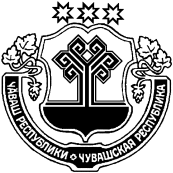 ЧУВАШСКАЯ РЕСПУБЛИКА МАРИИНСКО-ПОСАДСКИЙ РАЙОН АДМИНИСТРАЦИЯАКСАРИНСКОГО СЕЛЬСКОГОПОСЕЛЕНИЯПОСТАНОВЛЕНИЕ03.07. 2020  № 47деревня АксариноГлава Аксаринского сельского поселенияВ.Г.ОсокинДолжностьСлужебныйтелефонГлава Аксаринского сельского поселения(8-83542)30-3-10Специалисты администрации Аксаринского сельского поселения(8-83542)30-3-10Понедельникс 8.00С 8.00 до 18.00 без обедаВторникс 8.00С 8.00 до 18.00 без обедаСредас 8.00С 8.00 до 18.00 без обедаЧетвергс 8.00С 8.00 до 18.00 без обедаПятницаС 8.00 до 17.00 без обедаСуббота С 09:00 до 13:00Воскресеньевыходной(наименование администрации, должность, Ф.И.О. должностного лица администрации, МФЦ, Ф.И.О. руководителя, работника, организации, Ф.И.О. руководителя, работника, на которых подается жалоба)